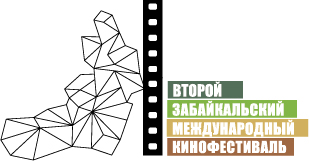 www.zmkf.ruЧита, 8 сентября 2012 годаВ Чите состоялась торжественная церемония открытия Второго Забайкальского Международного Кинофестиваля7 сентября в 18.30 по местному времени в Чите состоялось открытие Второго Забайкальского Международного Кинофестиваля. К краевой  филармонии прибывали актеры, режиссеры, члены жюри и организаторы кинофестиваля. Гостей лично встречал Губернатор Забайкальского края Равиль Гениатулин. На традиционной для кинофестиваля багуловой дорожке жители города приветствовали Президента Второго Международного Забайкальского кинофестиваля, народного артиста России Александра Михайлова, Председателя Оргкомитета  кинофестиваля, Председателя «Забайкальского Землячества» Виктора Шкулева, члена Оргкомитета Петра Грешилова, Героя Советского Союза, летчика-космонавта Владимира Титова, народную артистку России Римму Маркову, заслуженного артиста России Эвклида Курдзидса, Народного артиста РФ Аристарха Ливанова, Народного артиста России Юрия Николаева, режиссера Лидию Боброву, заслуженного артиста России Владимира Конкина, режиссера, сценариста из Дании Лоне Шерфинг, делегацию из Китая – народного артиста КНР Чжан Чиу Гэ, режиссера Хань Ган. Торжественную церемонию прибытия звезд на открытие кинофестиваля продолжили иракский продюсер Атиа Аль Дараджи, актеры Павел Белозеров, Александр Носик,  Сергей Астахов, Елена Корикова, гости из Канады: мэр города Броквилл Дэвид Хендерсон, Элизабет Моррис, Фрэнк Кинселла, российские актрисы Елена Захарова, Мария Голубкина, Жанна Эпле, Любовь Тихомирова, Ирина Медведева, Анна Чурина, режиссеры конкурсноого фильма «Зима, уходи» Дмитрий Кубасов и Анна Моисеенко. Завершили парад звезд члены оргкомитета фестиваля – Министр культуры Забайкальского края Галина Сыроватка, генеральный директор кинофестиваля Лилия Савина, программный директор кинофестиваля Марианна Ибрагимова.  Церемонию открытия предварил хореографический номер народной артистки России Ильзы Лиепы. Ведущие церемонии Сергей Астахов и Елена Захарова предоставили приветственное слово Губернатору Забайкальского края Равилю Гениатулину, председателю организационного комитета Виктору Шкулеву и  Президенту Международного Забайкальского кинофестиваля Александру Михайлову. Помимо организаторов на сцену концертного зала поднялась народная артистка России Римма Маркова. Любимую актрису зал приветствовал стоя. Равиль Гениатулин вручил Римме Марковой специальный приз губернатора «За вклад в развитие кино».В завершение церемонии открытия лауреат джазового фестиваля,  режиссер торжественных мероприятий кинофестиваля Василий Зоркин исполнил на фортепиано песню «Ты у меня одна», сопровождением выступления стала трансляция на экране фрагментов из американской мелодрамы «Один день» режиссёра Лоне Шерфиг с Энн Хэтэуэй и Джимом Стёрджесом в главных ролях. Читинцы смогут посмотреть фильм во время фестивальных дней.В первый же день, 7 сентября, после торжественной церемонии открытия Второго Международного Забайкальского кинофестиваля состоялся показ первого конкурсного фильма «Мой лучший враг».Инициатор Кинофестиваля – НП «Забайкальское землячество»Генеральный спонсор Кинофестиваля – ЗАО «ИнтерМедиаГруп»Ведущий спонсор Кинофестиваля – сеть супермаркетов «Дочки Сыночки»Официальный спонсор Кинофестиваля – группа компаний «Даурия»Спонсор Кинофестиваля – сеть забайкальских продуктовых супермаркетов «Забайкальский Привоз»Главный информационный партнер – телекомпания «Альтес»Информационный партнер – журнал Андрея Малахова StarHitГлавный Интернет-партнер – национальный кинопортал Film.ruИнтернет-партнер – читинский городской портал chita.ruВедущий телекоммуникационный партнер – компания «Мегафон»Телекоммуникационный партнер – компания ТТКОфициальный перевозчик Кинофестиваля – S7 Airlines